Kontrollkommisjonen for  gjennomførte den   møte ved  for lukkede dører. Barn som er uenig i innleggelse – sak nr: 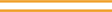 Barnets navn: Fødselsdato: Begrunnelse:Barn kan innlegges dersom foreldrene/andre som har foreldreansvaret samtykker til dette. Du har gitt uttrykk for at du er uenig i at du skal være på sengepost og at du ønsker at kontrollkommisjonen skal bestemme om du skal være innlagt eller ikke. Kontrollkommisjonen har vurdert hva som vil være det beste for deg. Du ønsker ikke å være innlagt. Du begrunner dette med at  Du er enig/uenig i at du trenger psykisk helsehjelp. Du begrunner dette med at Du mener den beste løsningen for deg er . Du begrunner dette med at Du opplever det å være innlagt . Du begrunner dette med at Foreldrene dine mente  .Sykehuset/din behandler mente .Det er tidligere prøvd/ikke prøvd frivillig innleggelse eller poliklinisk behandling, fordi   Vi mener at du trenger/ikke trenger så mye hjelp at du bør være innlagt, fordi . Vi mener at du kan bli verre/ikke blir bedre dersom du er/ikke er innlagt, . Vi mener at du du ikke utgjør/utgjøre en fare for deg selv eller andre, . Avdelingen er/er ikke egnet til å ha barn innlagt. Vi mener at ditt beste i dette tilfellet er at du er/ikke er innlagt. Vi har hørt på det du har fortalt oss. Vi har også tatt hensyn til hva som vil være best for deg på kort og lang sikt. Vi skal også ta hensyn til hva som vil beskytte deg på best mulig måte. Vi vurderer at Konklusjon:  får/får ikke medhold. Du skal fortsatt/skal ikke være innlagt. Leder av kontrollkommisjonenBehandling av klagen er mellom 12 og 16 år og har klagerett/  er under 12 år og det er vurdert at barnet har klagerett. Advokat  snakket med  før, under og etter møtet. Kontrollkommisjonen og advokat fikk tilgang til dokumenter på forhånd og i møte. Foreldre/barnevernet/andre fikk uttale seg til kontrollkommisjonen.  Sakkyndig  ble oppnevnt. Avgjørelse ble ikke tatt innen to uker fordi Barnet fikk informasjon fra leder/advokat om hvordan møte skulle gjennomføres og hva kontrollkommisjonen skal vurdere. Barnet fikk informasjon om saken fra leder/advokat. fikk uttale seg i fellesmøte/til leder av kontrollkommisjonen sammen med advokat. Referat ble gitt i felles møte.Til stede i møtet varkontrollkommisjonen:, leder, lege  , kontrollkommisjonsmedlem, kontrollkommisjonsmedlemog:, barnet, barnets advokat  , person fra sykehuset, foreldre/barnevernIngen i kontrollkommisjonen kjente til barnet fra før. Barnet var enig i dette. I møtet fikk alle mulighet til å uttale. Barnets advokat fikk stille spørsmål og holde et avsluttende innlegg på vegne av barnet. Sakens bakgrunn:Barnet ble den   lagt inn. Barnet klaget den .Institusjonen uttalte under møtet:
Institusjonen la frem følgende dokumenter: Barnet uttalte følgende: Foreldrene uttalte følgende: Sakkyndig uttalte følgende:
Advokat  uttalte på vegne av barnet:
Leder avsluttet møtet og saken ble tatt opp til behandling og avgjørelse. Etter diskusjon ble det tatt en avgjørelse. Denne fremgår på side 1. Alle i kontrollkommisjonen var enige./Medlemmene i kontrollkommisjonen var  uenige .